Prefeitura Municipal de MossoróSecretaria Municipal da Educação, Cultura, Esporte e Lazer-SEMECEGerência Executiva PedagógicaDivisão de Educação Especial7º Encontro de professoras do Programa Libras nas Escolas14 de dezembro de 2016Celebrando a alegria de mais um ano de experiências, trocas e interações.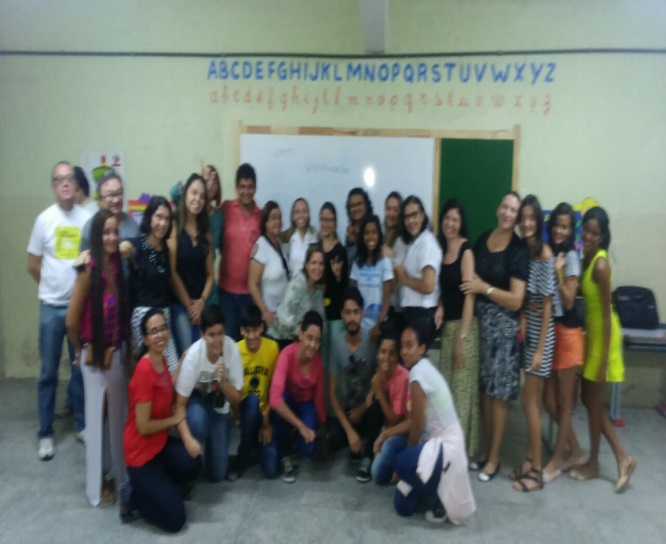 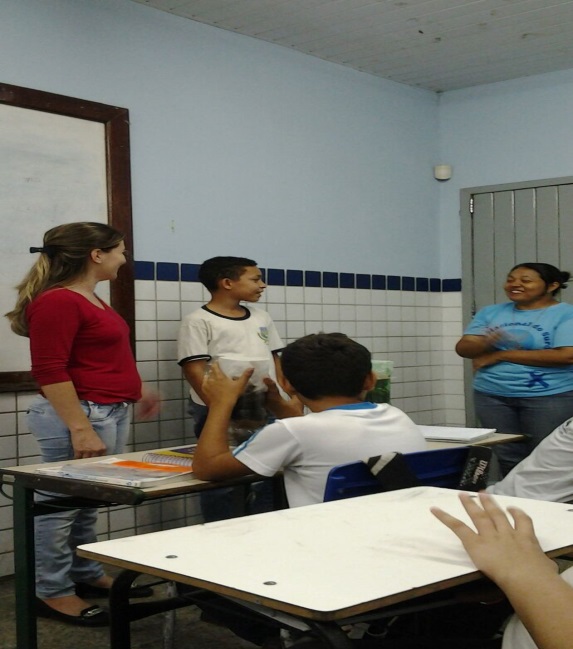 Encontro de Formação em Libras- E.M Leoncio                 Aula de Libras 6º ano- E.M Manoel Assis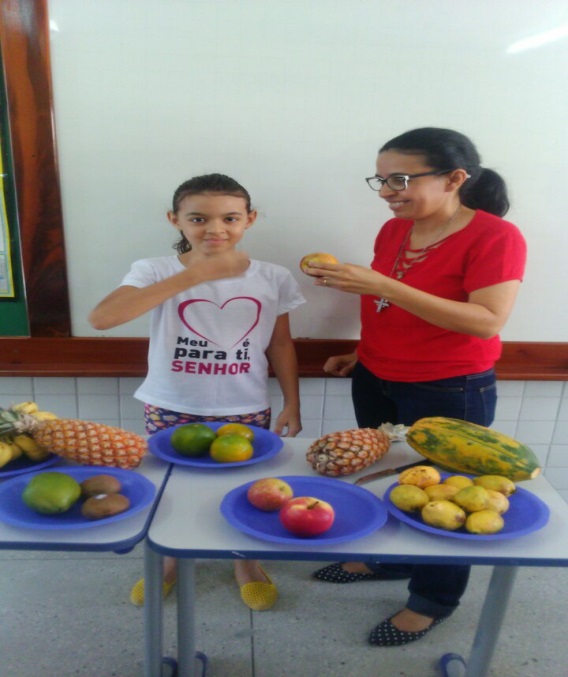 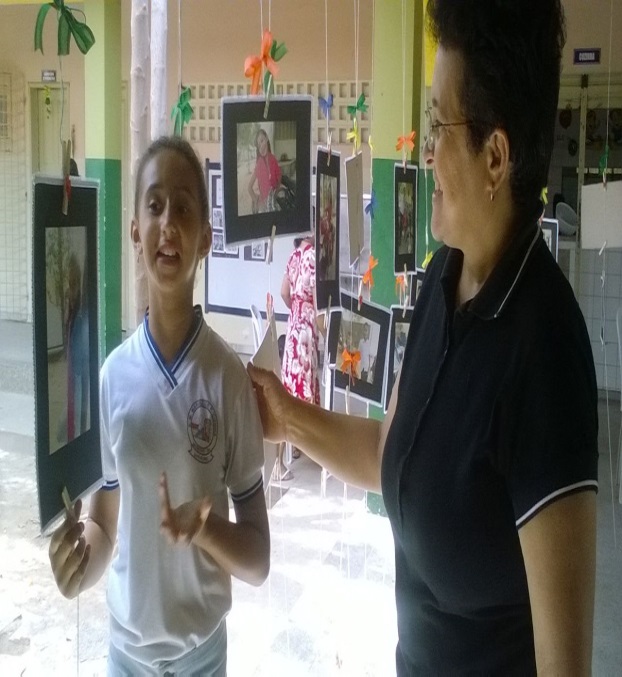 Aula de Libras 4º ano-E.M Paulo Cavalcante           Exposição de fotografias 4º ano-E.M.Marineide Pereira1-Acolhida:2- Dialogando e esclarecendo dúvidas sobre o relato de experiências:3-Proposta de relatório final dos alunos atendidos pelo Programa Libras- O que foi bom?- O que precisa melhorar?- Sugestões para 20174- AvaliaçãoUm bom encontro para todas!!!Cláudia, Cristianne, Nenem, Rosely e Selma.Celebrai!Celebrai, do raiar do dia até o anoitecer:
O fato de estardes vivos e livres,
O privilégio de poderdes pensar,
Ver, ouvir, falar, andar e governar-vos.

Celebrai! Sois capazes e úteis,
Sentis os aromas ao vosso redor,
Podeis saborear o prato preferido,
Tendes onde ficar e para onde ir.

Celebrai família, trabalho, amor, amigos e saúde.
Há milhões que não possuem tanto quanto vós.
Ainda assim, celebram e dão lições
De otimismo, persistência e superação.

Celebrai! Lembrai que sois ímpares
E podeis fazer a diferença no mundo.
Afinal, a vossa própria existência
É, por si só, motivo para celebração.Josselene MarquesObjetivos:- dialogar e esclarecer dúvidas para o relato de experiências com os professores nas aulas de Libras que será apresentada no Encontro dia 16/12,- propor ações de registro dos estudantes atendidos no ano de 2016.InezRitaVeraVerônica